Chris Stull, Pastor 		      Therefore go and make disciples of all nations, . . .Matthew 28:19 NIVWhat does winning look like?Model = doing what 			 didMethod = Jesus did what He 	     the 			 doingNow they know that everything you have given me comes from you. For I gave them the words you gave me and they accepted them . . .John 17:7-8 NIVMeans = to make 				 			Message = the 			 news (			         )! Messenger = 		 & 		So faith comes from hearing, and hearing through the word of Christ.Romans 10:17 ESVBut how can they call on him to save them unless they believe in him? And how can they believe in him if they have never heard about him? And how can they hear about him unless someone tells them? And how will anyone go and tell them without being sent? That is why the Scriptures say, “How beautiful are the feet of messengers who bring good news!” Romans 10:14-15 NLTChris Stull, PastorTherefore go and make disciples of all nations, . . .Matthew 28:19 NIVWhat does winning look like?Model = doing what 			 didMethod = Jesus did what He 	     the 			 doingNow they know that everything you have given me comes from you. For I gave them the words you gave me and they accepted them . . .John 17:7-8 NIVMeans = to make 				 			Message = the 			 news (			         )! Messenger = 		 & 		So faith comes from hearing, and hearing through the word of Christ.Romans 10:17 ESVBut how can they call on him to save them unless they believe in him? And how can they believe in him if they have never heard about him? And how can they hear about him unless someone tells them? And how will anyone go and tell them without being sent? That is why the Scriptures say, “How beautiful are the feet of messengers who bring good news!” Romans 10:14-15 NLTWhat’s Up @ Wellspring . . . 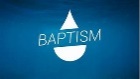 September 16		Baptism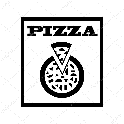 September 23		Pizza with the Pastor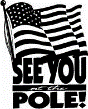 September 26		See You at the Pole @ Students’			Schools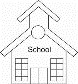 September 29		Love Your Schools Day (Millennium High School)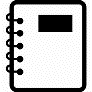 September 30		New Membership ClassWhat’s Up @ Wellspring . . . September 16		BaptismSeptember 23		Pizza with the PastorSeptember 26		See You at the Pole @ Students’			SchoolsSeptember 29		Love Your Schools Day (Millennium High School)September 30		New Membership Class